REQUERIMENTO Nº 900/2018 Requer informações acerca das escrituras das casas e apartamentos do Bairro Conjunto Habitacional Roberto Romano, do município de Santa Bárbara d´Oeste. Senhor Presidente,Senhores Vereadores, CONSIDERANDO que o Poder Legislativo Municipal, através de seus membros legalmente eleitos pela população, tem como uma de suas atribuições fiscalizarem o Poder Executivo Municipal no âmbito de seus atos;                         CONSIDERANDO que, hoje a maioria dos moradores já estão, com seus imóveis quitados e ainda não possuem escrituras dos imóveis;CONSIDERANDO que a transparência é um dever dos órgãos públicos e o cidadão tem direito ao acesso às informações, para que assim cada vez mais sejam prestados aos cidadãos serviços de excelência, constituindo ao parlamentar o dever de fiscalizar os gastos públicos, sendo que tal fiscalização é garantida pela lei orgânica do município.REQUEIRO que, nos termos do Art. 10, Inciso X, da Lei Orgânica do município de Santa Bárbara d’Oeste, combinado com o Art. 63, Inciso IX, do mesmo diploma legal, seja oficiado o Excelentíssimo Senhor Prefeito Municipal para que encaminhe a esta Casa de Leis as seguintes informações: 1º) Solicito informações, do tramite em relação as escrituras dos imóveis do bairro Conjunto Habitacional Roberto Romano;2º) Como devem proceder os proprietários que já estiverem com seus imóveis quitados para adquirirem as escrituras dos seus imóveis?3º) Qual é o prazo para regularização?  4º) Qual é o previsão para regularização?  5º) O que esta faltando para que seja liberado as escrituras dos imóveis do referido bairro? 6º) Em qual esfera e setor se encontra o processo para liberação das escrituras dos imóveis no bairro Conjunto Habitacional Roberto Romano? 7º) Outras informações que julgar relevantes.Plenário “Dr. Tancredo Neves”, em 29 de junho de 2018.JESUS VENDEDOR-Vereador / Vice Presidente-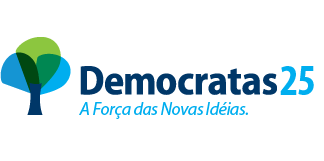 